	Информация.Проведенный анализ дорожно-транспортного травматизма с участием несовершеннолетних показал, что ежегодно в летний период на дорогах Пермского края увеличивается количество пострадавших несовершеннолетних, управляющих велосипедами, мопедами, скутерами и мотоциклами.В целях повышения эффективности взаимодействия служб территориальных органов МВД России по Пермскому краю по предотвращению дорожно-транспортных происшествий с участиемнесовершеннолетних водителей, а также сохранения жизни и здоровья детей и начала летних школьных каникул, в период с 01 июня по 31 августа 2022 года на территории Гайнского МО и Пермского края силами УУП, ПДН, ГИБДД проводится профилактическое мероприятие «Летние каникулы». Просим разместить данную информацию и принять участие в мероприятии. Начальник отделения ГИБДД Отделения МВД России по Гайнскому МОмайор полиции                                   		                           П.А. ПальшинСОГЛАСОВАНОВрио начальника Отделения МВД России по Гайнскому МОмайор полиции                       	                                                     Н.П. Мелехинисп. И.Э. Утробин834245 2-10-53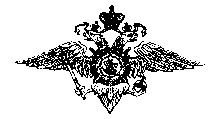 ГУ МВД России по Пермскому краюОтделение Министерства  внутренних дел  Российской Федерации по Гайнскому  муниципальному округу(Отделение МВД России  по Гайнскому муниципальному округу)ул. Кашина,48, п. Гайны, 619650тел.(34245)2-14-03, факс: 2-19-75            ____06.06.2022__№__11/587__   на № __________ от _____________Главному редакторугазеты «Наше время»Сайт Администрации Гайнского МР